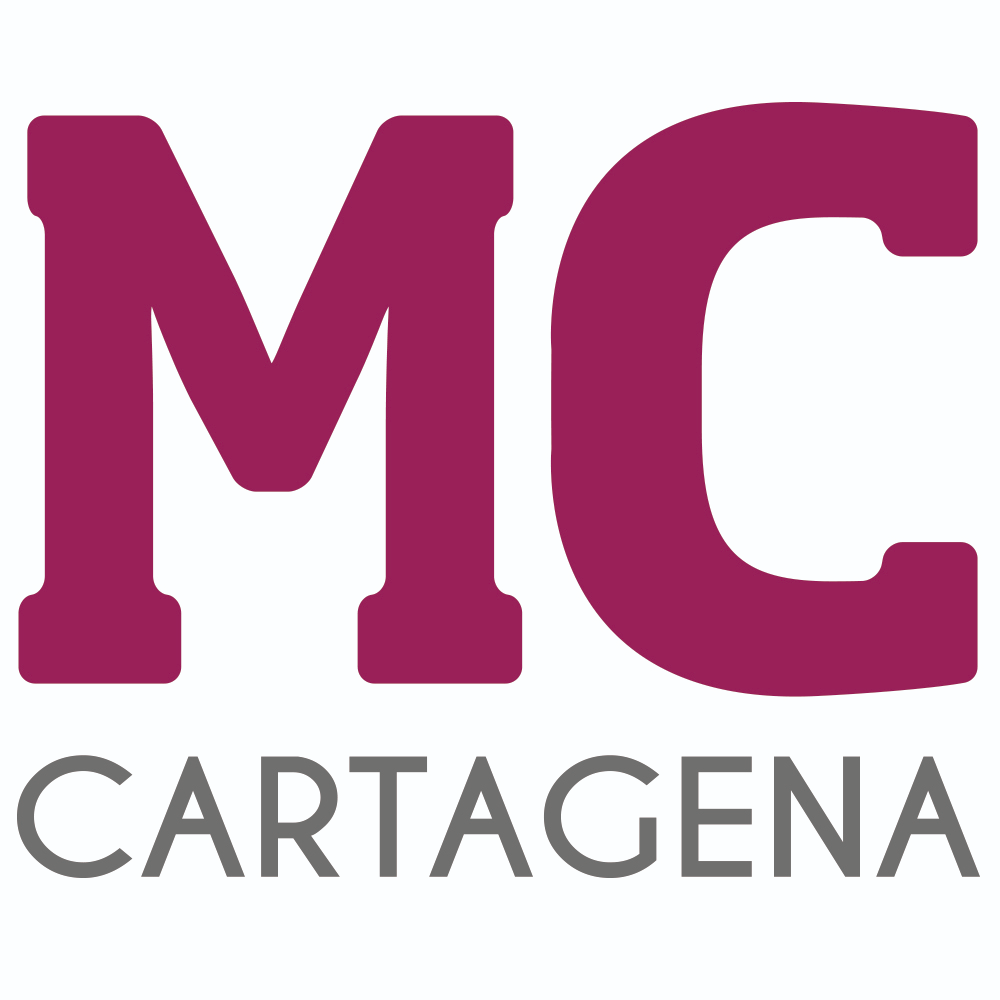 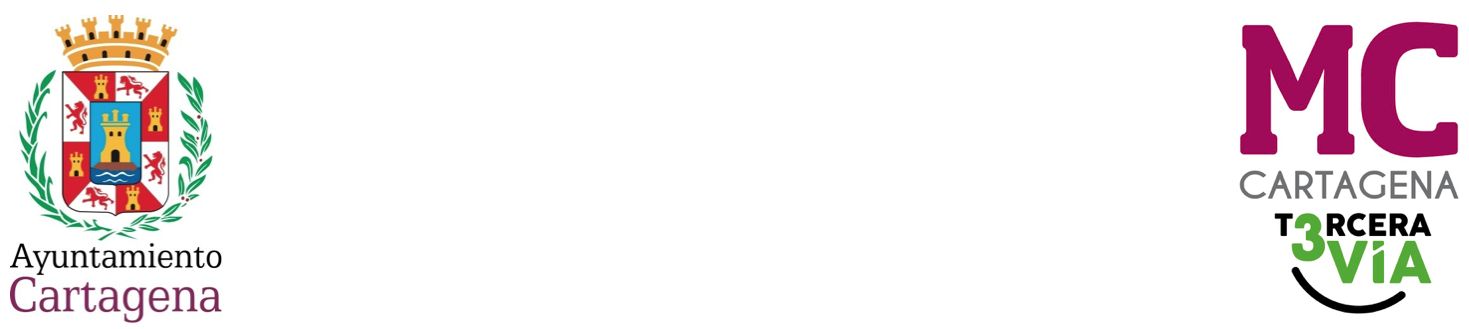 RUEGO QUE PRESENTA RICARDO SEGADO GARCÍA, CONCEJAL DEL GRUPO MUNICIPAL MC CARTAGENA, SOBRE `PRESENCIA DE LA POLICÍA LOCAL EN LOS PARTIDOS DEL JIMBEE´Aficionados del Jimbee Cartagena se han puesto en contacto con este Grupo municipal, para manifestar que durante los partidos que el club juega en el palacio de deportes no hay presencia de la Policía Local para dirigir el tráfico en la entrada y salida de la afición. No se trata de un hecho puntual, sino que es una constante en cada encuentro. Sin embargo, la presencia de público asistente es numerosa y cruza los pasos de peatones y se desplaza en sus vehículos, conformándose así atascos y aglomeraciones.  
Por todo lo anteriormente expuesto, el concejal que suscribe presenta el siguienteRUEGOQue el Gobierno local tome en consideración este hecho y asegure la presencia de la Policía Local en los partidos del Jimbee Cartagena que se celebran en el palacio de deportes.  Cartagena, a 13 de marzo de 2024.Fdo. Jesús Giménez Gallo                                                     Fdo. Ricardo Segado GarcíaPortavoz Grupo municipal MC                                               Concejal Grupo municipal MCA LA ALCALDÍA – PRESIDENCIA DEL EXCMO. AYUNTAMIENTO DE CARTAGENA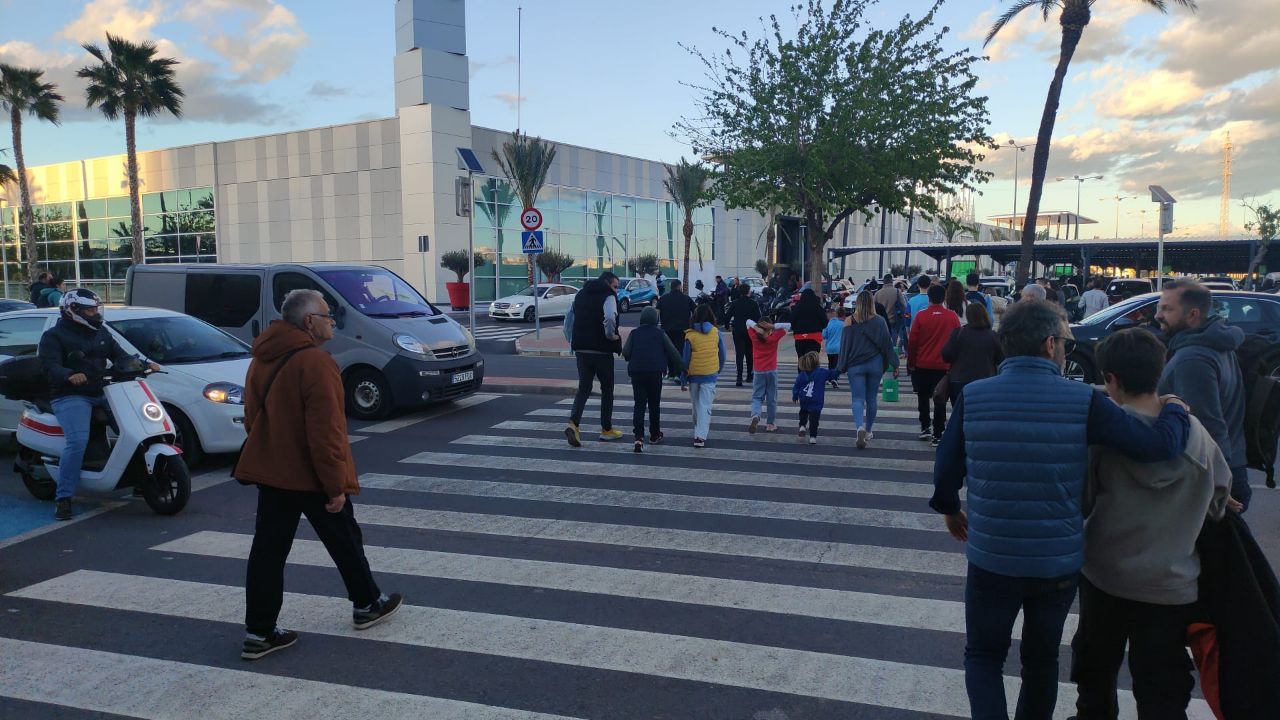 